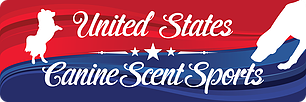 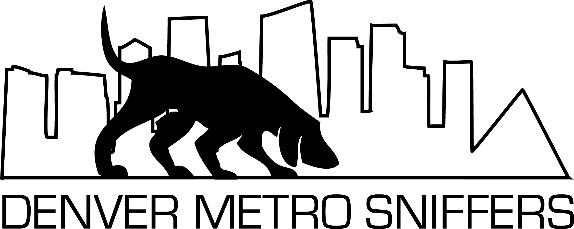 Novice, Intermediate & AdvancedClassic Trial March 10 and 11, 2018At Janet Morley’s 3845 Whitetail CtMead, Colorado80504Chief Search Designer Caitlin LongJudgesPatrice Kuiken & Joni FreshmanEntry Fee: $20 per element or game FEO: $5 per element or game 150 runs per judge per day |FEO accepted | Levels will be nested | Day of Entries accepted with room at $25 per element or game |  Registration Entry and Closing:Entries will be first come first served between now and February 23, 2018. Day of Entries will be accepted if room available. We will only accept check or cash (exact change required) the day of event.If you have DMS Scent Bucks, please send an email to denvermetrosniffers@gmail.com after you submit your entry on the USCSS website. I will deduct that amount from your entry fees, but it won’t show on the USCSS website itself. For day of entries, the most important thing is to have your dog’s registration number ready the morning of the trial.  Can’t enter the event without the dog’s registration number!We will be nesting the elements, so titling dog must be shown first.  Trial ChairpersonAly JabrockiTrial SecretaryMichelle HoppesQuestions can be sent to denvermetrosniffers@gmail.comInformation on how to register yourself and your dog with USCSSAll competitors must become members of USCSS, which is free. You may join here http://members.uscaninescentsports.com/signupCompetitors must register their dog(s) through USCSS website. Each registration is a one-time $25 fee. http://members.uscanincescentsports.com/login?redirectTo=http://members.uscaninescepntsports.com/dog/registerWhen logged into their account on the USCSS website, competitors then scroll down to the “LOCAL EVENTS” section, find the trial they are interested in entering and click on the ENTER buttonCompetitors may then select which dog they are entering and select which Class and/or games they are enteringCompetitors will then receive a confirmation email with details regarding their entry and instructions on how to submit payment for their entry. All payments will be sent directly to the trial host, not USCSS. The confirmation email will specify how payment will be made (e.g. via PayPal, mailed check, etc.). Competitors should note that their spot in the trial will only be held once payment is made.Classic Trial March 10Novice & Intermediate & Advanced1 Container1 Interior1 Exterior1 Vehicle1 Team SpiritClassic Trial March 11Novice & Intermediate & Advanced1 Container1 Interior1 Exterior1 Vehicle1 Heap O HidesYou can earn a classic title in a single day!Check-In Time is 8:00 | Briefing 8:30 | Dog in White 9:00 | First Dog on the line at 9:30There is an area to crate inside the building; please bring your own chairs (chairs will NOT be supplied.) Potluck LunchWe will take lunch around noon at the CSD’s discretion. We will have a potluck and encourage everyone to partake. We ask for a monetary donation for those who don’t bring food but would like to participate in the potluck. VolunteersWe need volunteers to keep running things smoothly! We’ll be offering Scent Bucks to use with future events and have raffles for those that enter. AwardsHigh in Trial Rosette per level (if 25+ dogs enter)High Rescue in Trial Rosette (if 25+ dogs enter)High Champion of Record Rosette (if 25+ dogs enter)2nd-4th Place Overall per level (if 25+ dogs enter)1st-4th Place each ClassQualifying RibbonsNew Title RibbonsLodging(Please make sure their policy has not changed on accepting dogs!)Super 8 Longmont Twin Peaks2446 North Main St, Longmont, CO 80501(303) 772-8106Americas Best Value Inn Longmont3815 CO-119, Longmont, CO 80504(303) 776-8700Quality Inn10811 W I-25 Frontage Rd, Longmont, CO 80504(303) 684-6779Veterinarian Mead Veterinary Medical Center (closed Sunday)13784 Pacific Cir, Longmont, CO 80504(970) 535-4204Aspen Meadow Veterinary Specialists104 S Main St, Longmont, CO 80501(303) 678-8844